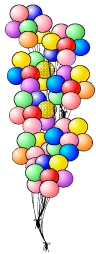 JÍDELNÍČEK MŠ SRBEČ 28. 5. – 1. 6. 2018                     Svačina : chléb, pomazánka s Ajvarem, zelenina, mléko, čaj (1,7,12) Pondělí     Polévka:  zeleninová s kuskusem (1,9)  28. 5.        Hl. jídlo : krůtí se žampiony, hrášková rýže (1)                    Svačina : vanilkový puding, piškoty, ovoce, čaj, mléko (1,3,7,8,12)Obsahuje alergeny: viz pokrm…………………………………………………………………………………………………………………………………………..                    Svačina: chléb, drůbeží pomazánka, zelenina, bílá káva, čaj (1,7,12) Úterý          Polévka: luštěninová (1,9) 29. 5.          Hl. jídlo : rybí filé na kmíně, bramborová kaše, kompot ( 4,7)                     Svačina : chléb, sýrová pomazánka, ovoce, čaj, mléko (1,7,12)Obsahuje alergeny: viz pokrm……………………………………………………………………………………………………………………………………………                     Svačina : ovesná kaše, granko, ovoce, čaj, mléko (1,7,12) Středa         Polévka:  drožďová se zeleninovou (1,9)   30. 5.         Hl. jídlo : hovězí tokán, těstoviny (1,3)                      Svačina : chléb, pomazánkové máslo s bylinkami, zelenina, mléko, čaj (1,7,12)Obsahuje alergeny: viz pokrm                 ……………………………………………………………………………………………………………………………………………                     Svačina : toustový chléb, bylinková pomazánka, zelenina, mléko, čaj (1,7,12)Čtvrtek       Polévka : kedlubnová (1)  31. 5.        Hl. jídlo : pečená sekaná s čočkou, brambory, rajčatový salát (1,3)                     Svačina : rohlík, mrkvová pomazánka, ovoce, čaj, mléko (1,3,7,12) Obsahuje alergeny: viz pokrm……………………………………………………………………………………………………………………………………………                   Svačina: chléb, hermelínová pomazánka, ovoce, mléko, čaj (1,7,12)  Pátek        Polévka: kuřecí vývar s jáhlami (1,9) 1. 6.          Hl. jídlo: vepřová hamburská kýta, bulgur (1)	      Svačina: celozrnná houska, cizrnová pomazánka zelenina, čaj, mléko (1,7,12)Obsahuje alergeny: viz pokrm……………………………………………………………………………………………………………………………………………Změna jídelníčku vyhrazena!Přejeme dobrou chuť !Strava je určena k okamžité spotřebě!